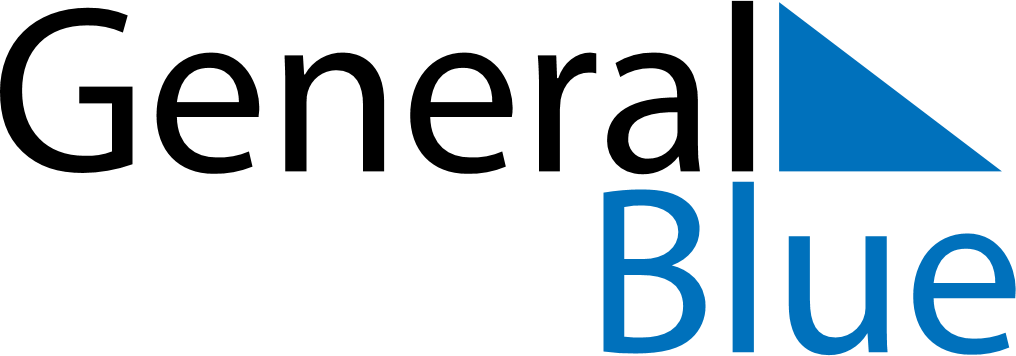 June 2024June 2024June 2024June 2024June 2024June 2024June 2024Bordeaux, FranceBordeaux, FranceBordeaux, FranceBordeaux, FranceBordeaux, FranceBordeaux, FranceBordeaux, FranceSundayMondayMondayTuesdayWednesdayThursdayFridaySaturday1Sunrise: 6:19 AMSunset: 9:40 PMDaylight: 15 hours and 21 minutes.23345678Sunrise: 6:18 AMSunset: 9:41 PMDaylight: 15 hours and 22 minutes.Sunrise: 6:18 AMSunset: 9:42 PMDaylight: 15 hours and 24 minutes.Sunrise: 6:18 AMSunset: 9:42 PMDaylight: 15 hours and 24 minutes.Sunrise: 6:17 AMSunset: 9:43 PMDaylight: 15 hours and 25 minutes.Sunrise: 6:17 AMSunset: 9:44 PMDaylight: 15 hours and 26 minutes.Sunrise: 6:17 AMSunset: 9:44 PMDaylight: 15 hours and 27 minutes.Sunrise: 6:16 AMSunset: 9:45 PMDaylight: 15 hours and 28 minutes.Sunrise: 6:16 AMSunset: 9:46 PMDaylight: 15 hours and 29 minutes.910101112131415Sunrise: 6:16 AMSunset: 9:46 PMDaylight: 15 hours and 30 minutes.Sunrise: 6:16 AMSunset: 9:47 PMDaylight: 15 hours and 31 minutes.Sunrise: 6:16 AMSunset: 9:47 PMDaylight: 15 hours and 31 minutes.Sunrise: 6:15 AMSunset: 9:48 PMDaylight: 15 hours and 32 minutes.Sunrise: 6:15 AMSunset: 9:48 PMDaylight: 15 hours and 32 minutes.Sunrise: 6:15 AMSunset: 9:49 PMDaylight: 15 hours and 33 minutes.Sunrise: 6:15 AMSunset: 9:49 PMDaylight: 15 hours and 34 minutes.Sunrise: 6:15 AMSunset: 9:50 PMDaylight: 15 hours and 34 minutes.1617171819202122Sunrise: 6:15 AMSunset: 9:50 PMDaylight: 15 hours and 34 minutes.Sunrise: 6:15 AMSunset: 9:50 PMDaylight: 15 hours and 35 minutes.Sunrise: 6:15 AMSunset: 9:50 PMDaylight: 15 hours and 35 minutes.Sunrise: 6:15 AMSunset: 9:51 PMDaylight: 15 hours and 35 minutes.Sunrise: 6:15 AMSunset: 9:51 PMDaylight: 15 hours and 35 minutes.Sunrise: 6:16 AMSunset: 9:51 PMDaylight: 15 hours and 35 minutes.Sunrise: 6:16 AMSunset: 9:52 PMDaylight: 15 hours and 35 minutes.Sunrise: 6:16 AMSunset: 9:52 PMDaylight: 15 hours and 35 minutes.2324242526272829Sunrise: 6:16 AMSunset: 9:52 PMDaylight: 15 hours and 35 minutes.Sunrise: 6:17 AMSunset: 9:52 PMDaylight: 15 hours and 35 minutes.Sunrise: 6:17 AMSunset: 9:52 PMDaylight: 15 hours and 35 minutes.Sunrise: 6:17 AMSunset: 9:52 PMDaylight: 15 hours and 35 minutes.Sunrise: 6:17 AMSunset: 9:52 PMDaylight: 15 hours and 34 minutes.Sunrise: 6:18 AMSunset: 9:52 PMDaylight: 15 hours and 34 minutes.Sunrise: 6:18 AMSunset: 9:52 PMDaylight: 15 hours and 33 minutes.Sunrise: 6:19 AMSunset: 9:52 PMDaylight: 15 hours and 33 minutes.30Sunrise: 6:19 AMSunset: 9:52 PMDaylight: 15 hours and 32 minutes.